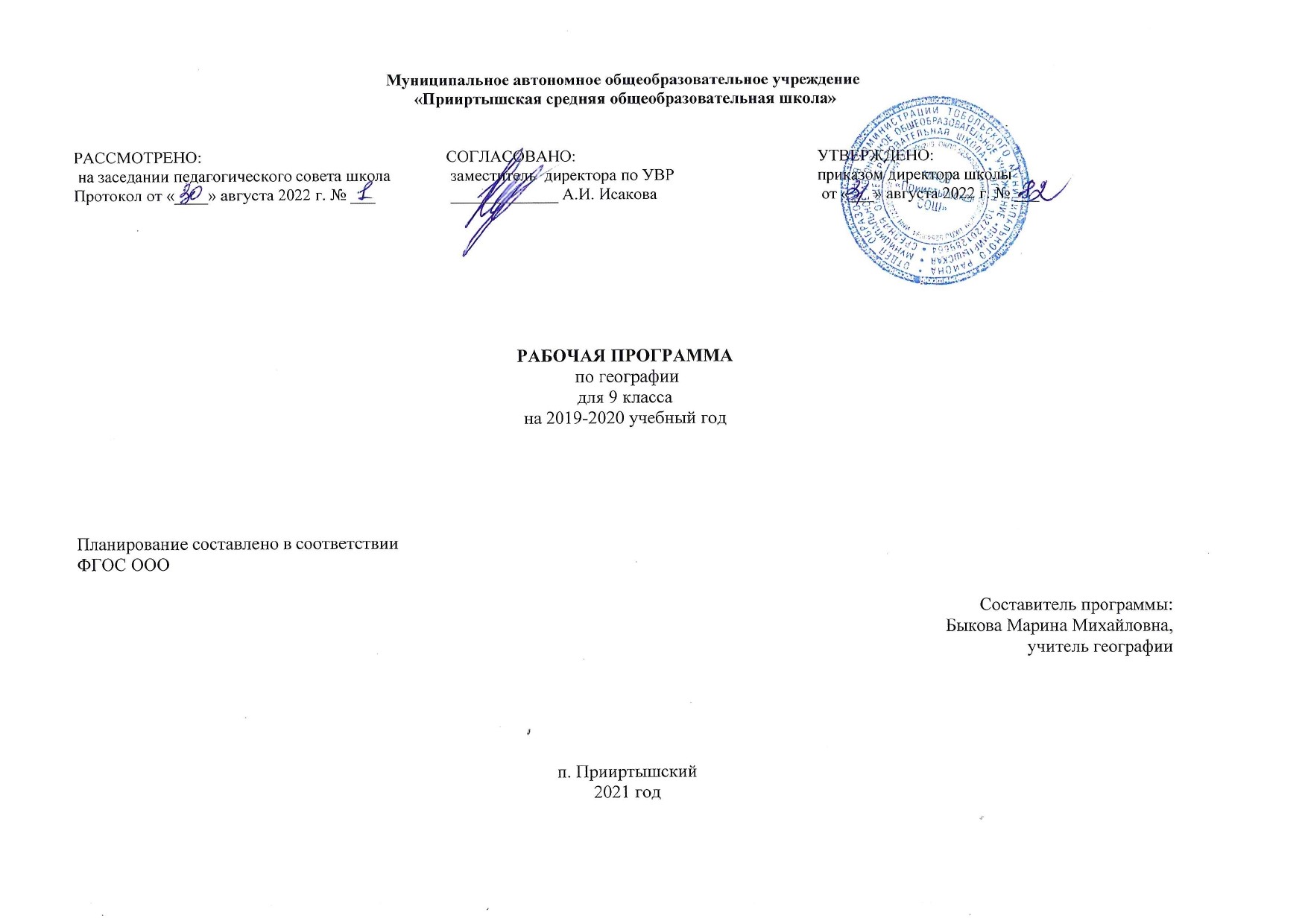                                                                                                                РАБОЧАЯ ПРОГРАММАпо английскому языкудля 4  классана 2022-2023 учебный годПланирование составлено в соответствии 	с федеральным государственным  образовательным	стандартом начального общего образованияСоставитель программы: Кучумова Рузиля Амирхановна.,учитель английского языка2022 годСОДЕРЖАНИЕ УЧЕБНОГО КУРСА 	Раздел 1. Я и моя семья. Meet John Baker and his family. Встречайте Джона Бейкера и его семью. 10часовЧлены семьи, их имена, возраст, внешность, черты характера, увлечения / хобби. Мой день (распорядок дня, домашние обязанности). Покупки в магазине: одежда, обувь, основные продукты питания. Любимая еда. Семейные праздники: день рождения, Новый год / Рождество. Подарки. Повторение настоящего простого времени в различных типах предложений. Оперирование вопросительными конструкциями (общими и специальными вопросами). Лексика по теме: «Моя семья». Значение слова  what в позиции перед существительными. Притяжательный падеж имен существительных, повторение притяжательных местоимений.Раздел 2. Знакомство. My day. Мой день. 9часовС одноклассниками, учителем, персонажами детских произведений: имя, возраст. Приветствие, прощание (с использованием типичных фраз речевого этикета). Настоящее продолженное время во всех типах предложений. Сходства и различия настоящего простого и настоящего продолженного времен. Краткие и полные формы глаголов в настоящем продолженном времени. Построение предложений с опорой на картинки. Построение краткого монологического высказывания с опорой на вопросы, совершенствование техники чтения, чтение текста с последующим озаглавливанием его частей.Раздел 3. Мир вокруг меня. At home. Дома. 9 часовМой дом / квартира / комната: названия комнат, их размер, предметы мебели и интерьера. Природа. Дикие и домашние животные. Любимое время года. Погода. Объектный падеж личных местоимений. Восприятие текста на слух с целью заполнения пропусков слов, знакомство с объектными местоимениями, знакомство с лексическими единицами по теме, совершенствование техники чтения, чтение текста с общим пониманием прочитанного. Введение новой лексики по теме: «мебель». Сравнение личных и притяжательных местоимений. Вопросительное словосочетание «Howmany?» Сопоставление употребления единиц many и a lot of. Знакомство с вопросом «Сколько?» и оперирование вопросительными конструкциями, совершенствование техники чтения, расположение текста и картинок по порядку. Словосочетания с предлогом in. Раздел 4. Моя школа. Go to school. Идем в школу. 9 часовКлассная комната, учебные предметы, школьные принадлежности. Учебные занятия на уроках. Лексические единицы по теме: «Школа, в классной комнате». Конструкция there is/are в утвердительных, отрицательных и вопросительных предложениях. Английские числительные от 20 до 100. Вариативность выражения отрицательной семантики (no = not any). Зависимость форм глагола to be от числа, следующегоза конструкцией there is/ are существительного. Антонимы в английском языке.Раздел 5. Я и моя семья. I love food. Я люблю покушать. 10 часовЧлены семьи, их имена, возраст, внешность, черты характера, увлечения / хобби. Мой день (распорядок дня, домашние обязанности). Покупки в магазине: одежда, обувь, основные продукты питания. Любимая еда. Семейные праздники: день рождения, Новый год / Рождество. Подарки. Словосочетание как один из способов словообразования в английском языке. Способы выражения вежливой просьбы. Конверсия как продуктивный словообразовательный процесс. Безличные предложения. Оборот Would you like…? и ответы на него. Степени сравнения прилагательных. Особые случаи образования степеней сравнения прилагательных, исключения.Раздел 6.Мирвокругменя. The weather we have Какая у нас погода? 9 часовМой дом / квартира / комната: названия комнат, их размер, предметы мебели и интерьера. Природа. Дикие и домашние животные. Любимое время года. Погода. Удвоение согласных в прилагательных при их изменении по степеням сравнения. Формы глагола to be в прошедшем простом времени. Различение на слух схожих английских слов, закрепление употребления степеней сравнения прилагательных, знакомство с прошедшим временем глагола to be и наречиями времени. Отрицательные предложения с глаголами was, were. Степени сравнения прилагательных good и bad. Закрепление употребления глаголов was, were, знакомство с образованием отрицаний с глаголами was, were, знакомство с образованием степеней сравнения прилагательных good, bad, чтение текста и установление соответствия между текстом и картинками. Степени сравнения многосложных прилагательных. Лексика по теме: «Погода». Раздел 7. Мир моих увлечений. At the weekend. Ввыходные. 12 часовМои любимые занятия. Виды спорта и спортивные игры. Мои любимые сказки. Выходной день (в зоопарке, цирке), каникулы. Прошедшее простое время правильных глаголов. Произношение окончания – ed, Общие вопросы в прошедшее времени и ответы на них. Отрицательные предложения в простом прошедшем времени. Краткая форма didnot – didn’t. Инфинитив. Будущее простое время в разных типах предложений. Оборот to be going to.   ПЛАНИРУЕМЫЕ РЕЗУЛЬТАТЫ ОСВОЕНИЯ ПРОГРАММЫЛИЧНОСТНЫЕ РЕЗУЛЬТАТЫ—  становление ценностного отношения к своей Родине — России;—  осознание своей этнокультурной и российской гражданской идентичности;—  сопричастность к прошлому, настоящему и будущему своей страны и родного края;—  уважение к своему и другим народам;—  первоначальные представления о человеке как члене общества, о правах и ответственности, уважении и достоинстве человека, о нравственно-этических нормах поведения и правилах межличностных отношений.Духовно-нравственного воспитания:—  признание индивидуальности каждого человека;—  проявление сопереживания, уважения и доброжелательности;—  неприятие любых форм поведения, направленных на причинение физического и морального вреда другим людям.Эстетического воспитания:—  уважительное отношение и интерес к художественной культуре, восприимчивость к разным видам искусства, традициям и творчеству своего и других народов;—   стремление к самовыражению в разных видах художественной деятельности.Физического воспитания, формирования культуры здоровья и эмоционального благополучия:—   соблюдение правил здорового и безопасного (для себя и других людей) образа жизни в окружающей среде (в том числе информационной);—   бережное отношение к физическому и психическому здоровью.Трудового воспитания:—  осознание ценности труда в жизни человека и общества, ответственное потребление и бережное отношение к результатам труда, навыки участия в различных видах трудовой деятельности, интерес к различным профессиям. Экологического воспитания:—  бережное отношение к природе;—   неприятие действий, приносящих ей вред.Ценности научного познания:—   первоначальные представления о научной картине мира;—  познавательные интересы, активность, инициативность, любознательность и самостоятельность в познании.МЕТАПРЕДМЕТНЫЕ РЕЗУЛЬТАТЫ Метапредметные результаты освоения программы начального общего образования должны отражать:               1. Овладение универсальными учебными познавательными действиями:   1) базовые логические действия:сравнивать объекты, устанавливать основания для сравнения, устанавливать аналогии;объединять части объекта (объекты) по определенному признаку;определять существенный признак для классификации, классифицировать предложенные объекты;находить закономерности и противоречия в рассматриваемых фактах, данных и наблюдениях на основе предложенного педагогическим работником алгоритма;выявлять недостаток информации для решения учебной (практической) задачи на основе предложенного алгоритма;устанавливать причинно-следственные связи в ситуациях, поддающихся непосредственному наблюдению или знакомых по опыту, делать выводы;2) базовые исследовательские действия:определять разрыв между реальным и желательным состоянием объекта (ситуации) на основе предложенных педагогическим работником вопросов;с помощью педагогического работника формулировать цель, планировать изменения объекта, ситуации;сравнивать несколько вариантов решения задачи, выбирать наиболее подходящий (на основе предложенных критериев);проводить по предложенному плану опыт, несложное исследование по установлению особенностей объекта изучения и связей между объектами (часть - целое, причина - следствие);формулировать выводы и подкреплять их доказательствами на основе результатов проведенного наблюдения (опыта, измерения, классификации, сравнения, исследования);прогнозировать возможное развитие процессов, событий и их последствия в аналогичных или сходных ситуациях;3) работа с информацией:выбирать источник получения информации;согласно заданному алгоритму находить в предложенном источнике информацию, представленную в явном виде;распознавать достоверную и недостоверную информацию самостоятельно или на основании предложенного педагогическим работником способа ее проверки;соблюдать с помощью взрослых (педагогических работников, родителей (законных представителей) несовершеннолетних обучающихся) правила информационной безопасности при поиске информации в сети Интернет;анализировать и создавать текстовую, видео, графическую, звуковую, информацию в соответствии с учебной задачей;самостоятельно создавать схемы, таблицы для представления информации.2. Овладение универсальными учебными коммуникативными действиями:1) общение:воспринимать и формулировать суждения, выражать эмоции в соответствии с целями и условиями общения в знакомой среде;проявлять уважительное отношение к собеседнику, соблюдать правила ведения диалога и дискуссии;признавать возможность существования разных точек зрения;корректно и аргументированно высказывать свое мнение;строить речевое высказывание в соответствии с поставленной задачей;создавать устные и письменные тексты (описание, рассуждение, повествование);готовить небольшие публичные выступления;подбирать иллюстративный материал (рисунки, фото, плакаты) к тексту выступления;2) совместная деятельность:формулировать краткосрочные и долгосрочные цели (индивидуальные с учетом участия в коллективных задачах) в стандартной (типовой) ситуации на основе предложенного формата планирования, распределения промежуточных шагов и сроков;принимать цель совместной деятельности, коллективно строить действия по ее достижению: распределять роли, договариваться, обсуждать процесс и результат совместной работы;проявлять готовность руководить, выполнять поручения, подчиняться;ответственно выполнять свою часть работы;оценивать свой вклад в общий результат;выполнять совместные проектные задания с опорой на предложенные образцы.3. Овладение универсальными учебными регулятивными действиями: 1) самоорганизация:планировать действия по решению учебной задачи для получения результата;выстраивать последовательность выбранных действий;2) самоконтроль:устанавливать причины успеха/неудач учебной деятельности;корректировать свои учебные действия для преодоления ошибок.ПРЕДМЕТНЫЕ РЕЗУЛЬТАТЫГоворение—  вести разные виды диалогов (диалог этикетного характера, диалог-расспрос) в стандартных ситуациях неофициального общения, используя  вербальные  и/или  зрительные  опоры в рамках изучаемой тематики с соблюдением норм речевого этикета, принятого в стране/странах изучаемого языка (не менее 3 реплик со стороны каждого собеседника);—  создавать устные связные монологические высказывания объёмом не менее 3 фраз в рамках изучаемой тематики с опорой на картинки, фотографии и/или ключевые слова, вопросы.Аудирование—  воспринимать на слух и понимать речь учителя и одноклассников;—  воспринимать на слух и понимать учебные тексты, построенные на изученном языковом материале, с разной глубиной проникновения в их содержание в зависимости от поставленной коммуникативной задачи: с пониманием основного содержания, с пониманием запрашиваемой информации фактического характера, используя зрительные опоры и языковую догадку (время звучания текста/текстов для аудирования — до 40 секунд);—  воспринимать на слух и понимать учебные тексты, построенные на изученном языковом материале, с разной глубиной проникновения в их содержание в зависимости от поставленной коммуникативной задачи: с пониманием основного содержания, с пониманием запрашиваемой информации фактического характера, используя зрительные опоры и языковую догадку (время звучания текста/текстов для аудирования — до 40 секунд).Смысловое чтение—  читать вслух учебные тексты объёмом до 60 слов, построенные на изученном языковом материале, с соблюдением правил чтения и соответствующей интонации, демонстрируя понимание прочитанного;—  читать про себя и понимать учебные тексты, построенные на изученном языковом материале, с различной глубиной проникновения в их содержание в зависимости от поставленной коммуникативной задачи: с пониманием основного содержания, с пониманием запрашиваемой информации, используя зрительные опоры и языковую догадку (объём текста для чтения — до 80 слов).Письмо—  заполнять простые формуляры, сообщая о себе основные сведения, в соответствии с нормами, принятыми в стране/странах изучаемого языка;—  писать с опорой на образец короткие поздравления с праздниками (с днём рождения, Новым годом).III. ТЕМАТИЧЕСКОЕ ПЛАНИРОВАНИЕ№ п/пНаименование разделов и тем программыКоличество часовКоличество часовКоличество часовКоличество часовДата изученияВиды деятельности Виды, формы контроляЭлектронные (цифровые) образовательные ресурсыДеятельность учителя с учётом рабочей программы воспитаниявсеговсегоКонтрольные работыПрактические работыУстный опросРаздел 1. John Baker and his family. Встречайте Джона Бейкера и его семью.Раздел 1. John Baker and his family. Встречайте Джона Бейкера и его семью.Раздел 1. John Baker and his family. Встречайте Джона Бейкера и его семью.Раздел 1. John Baker and his family. Встречайте Джона Бейкера и его семью.Раздел 1. John Baker and his family. Встречайте Джона Бейкера и его семью.Раздел 1. John Baker and his family. Встречайте Джона Бейкера и его семью.Раздел 1. John Baker and his family. Встречайте Джона Бейкера и его семью.Раздел 1. John Baker and his family. Встречайте Джона Бейкера и его семью.Раздел 1. John Baker and his family. Встречайте Джона Бейкера и его семью.Раздел 1. John Baker and his family. Встречайте Джона Бейкера и его семью.Раздел 1. John Baker and his family. Встречайте Джона Бейкера и его семью.1Джон и его семья. Родители, сестра, кузина220002 – 08 сентябряЗнакомятся с личными местоимениями; со структурой построения общих вопросов и ответов на эти вопросы с глаголом действия do;с некоторыми словами во множественном числе.Устный опрос организация форм индивидуальной и групповой учебной деятельностиИтого по разделу Итого по разделу 22Раздел 2. My day. Мой день.Раздел 2. My day. Мой день.Раздел 2. My day. Мой день.Раздел 2. My day. Мой день.Раздел 2. My day. Мой день.Раздел 2. My day. Мой день.Раздел 2. My day. Мой день.Раздел 2. My day. Мой день.2.1Мой день. Лексика, развитие произношения фонетических навыков.44009 – 21 сентябрявоспринимают на слух короткие тексты;-находят в прослушанном тексте запрашиваемую информацию;-соблюдают нормы произношения английского языка при чтении вслух и в устной речи, корректно произносят предложения с точки зрения их ритмико-интонационных особенностей;-работают в парах, ведут диалог-расспрос по поводу занятий в выходной день, в рабочие дни;-ведут диалог-расспрос о событиях, изображенных на картинках;Устный контрольhttps://resh.edu.ru/subject/lesson/7521/main/253223/привлечение внимания обучающихся к ценностному аспекту изучаемых на уроках явлений, организация их работы с получаемой на уроке социально значимой информацией – инициирование ее обсуждения, высказывания обучающимися своего мнения по ее поводу, выработки своего к ней отношенияРаздел 3. At home. ДомаРаздел 3. At home. ДомаРаздел 3. At home. ДомаРаздел 3. At home. ДомаРаздел 3. At home. ДомаРаздел 3. At home. ДомаРаздел 3. At home. ДомаРаздел 3. At home. Дома3.1Дома. Притяжательные местоимения. Развитие произносительных навыков, лексика по теме «Мой дом», чтение.771122  сентября – 14 октября-воспринимают на слух короткие тексты;-находят в прослушанном тексте запрашиваемую информацию;-соблюдают нормы произношения английского языка при чтении вслух и в устной речи, корректно произносят предложения с точки зрения их ритмико-интонационных особенностей;-предлагают заглавие к прочитанному тексту;-определяют содержание текста по заголовку;-перефразируют предложения, используя личные местоимения в объектном падеже;-устанавливают соответствия между личными и притяжательными местоимениями;Контрольная работа, практическая работаhttps://resh.edu.ru/subject/lesson/591/применение на уроке интерактивных форм работы с обучающимися:интеллектуальных игр, стимулирующих познавательную мотивацию обучающихся; дидактического театра, где полученные на уроке знания обыгрываются в театральных постановках; дискуссий, которые дают обучающимся возможность приобрести опыт ведения конструктивного диалога; групповой работы или работы в парах, которые учат обучающихся командной работе и взаимодействию с другими обучающимися; включение в урок игровых процедур, которые помогают поддержать мотивацию обучающихся к получению знаний, налаживанию позитивных межличностных отношений в классе, помогают установлению доброжелательной атмосферы во время урока; 3.2Наш дом. Чтение. Разучивание рифмовки.441014 – 28 октябряописывают тематические картинки;-заканчивают предложения, диалоги, письмо;-устанавливают соответствия между предлогами in и on и их русскими аналогами;-играют в языковые игры;-осуществляют диалог-расспрос о предметах, находящихся в различных комнатах;-подбирают подписи к картинкам;-пишут новые слова, словосочетания и орфографический диктант;-читают сказку с одновременным прослушиванием;-выполняют проектное задание;подводят итоги проделанной  работы, Контрольная работаhttps://yandex.ru/video/preview/?text=древние%20цивилизации%20месопотамии%205%20класс&path=yandex_search&parent-reqid=1655181535475737-8549805251870899063-vla0-8789-9ea-vla-l7-balancer-8080-BAL-
3259&from_type=vast&filmId=14217704798766623778https://resh.edu.ru/subject/lesson/411/инициирование и поддержка исследовательской деятельности обучающихся в рамках реализации ими индивидуальных и групповых исследовательских проектов, что даст обучающимся возможность приобрести навык самостоятельного решения теоретической проблемы, навык генерирования и оформления собственных идей, навык уважительного отношения к чужим идеям, оформленным в работах других исследователей, навык публичного выступления перед аудиторией, аргументирования и отстаивания своей точки зрения3.3Местоположение строений и зданий в городе. Предлоги места. Говорение, рассказ по картинке.22007-12 ноябряУчатся использовать в речи предлоги места. Строят краткие монологические высказыванияЗачёт https://resh.edu.ru/subject/lesson/7527/conspect/310452/создание условий для развития и реализации интереса обучающихся к саморазвитию, самостоятельности и самообразованию на основе рефлексии деятельности и личностного самопознания; самоорганизации жизнедеятельности; формирования позитивной самооценки, самоуважению; поиска социально приемлемых способов деятельностной реализации личностного потенциала;3.4Предметы мебели. Личные и притяжательные местоимения.220014 – 18 ноября-образуют сложные слова по модели соположения основ;-составляют правила поведения для учеников своей школы;-знакомятся с различными способами выражения вежливой просьбы;-знакомятся с образованием слов по конверсии,  используют конверсивы в речи-знакомятся с безличными предложениями, используют их в речи;Тестирование https://resh.edu.ru/subject/lesson/7530/conspect/252722/формирование у обучающихся личностных компетенций, внутренней позиции личности, необходимых для конструктивного, успешного и ответственного поведения в обществе с учетом правовых норм, установок уважительного отношения к своему праву и правам других людей на собственное мнение, личные убеждения3.5Мой дом. Рассказ Аудирование, говорение, чтение, письмо.220021 – 25 ноябряучатся описывать свой дом с опорой на образецучатся использовать в речи предлоги местаУстный опрос; Самооценка с 
использованием «Оценочного листа»;https://resh.edu.ru/subject/lesson/7531/conspect/253063/моделирование ситуации для выбора поступка обучающихся (тексты, инфографика, видео и др),3.6Обобщающий урок. Притяжательные местоимения, развитие произносительных навыков, лексика по теме «Мой дом», чтение.330028 ноября – 7 декабряучатся структурировать имеющийся лексический запас по тематическому признаку; описывают картинки с использованием личных и притяжательных местоименийзрительная дифференциация (букв, буквосочетаний, отдельных слов, грамматических конструкций); имитация речевой единицы на уровне слова, фразы.ведение диалога, учитывая позицию собеседника; построение рассуждений, работа с информацией (текстом)Устный опрос; Самооценка с 
использованием «Оценочного листа»;https://resh.edu.ru/subject/lesson/7532/conspect/310483/организация форм индивидуальной и групповой учебной деятельностиопора на ценностные ориентиры обучающихся.Итого по разделу Итого по разделу 2020Раздел 4. I go to school. Я иду в школу.Раздел 4. I go to school. Я иду в школу.Раздел 4. I go to school. Я иду в школу.Раздел 4. I go to school. Я иду в школу.Раздел 4. I go to school. Я иду в школу.Раздел 4. I go to school. Я иду в школу.Раздел 4. I go to school. Я иду в школу.Раздел 4. I go to school. Я иду в школу.4.1Я иду в школу. Лексика. Аудирование, развитие фонетических навыков, лексика по теме «Школа», употребление глаголов put и give.44008 – 21 декабряподбирают заголовки к прочитанному тексту;-отвечают на вопросы по картинкам;-задают вопросы к подлежащему;-вычленяют слово, не соответствующее логическому ряду единиц;-составляют меню предполагаемого обеда, завтрака и т.д.;-вычленяют специфическую информацию из прочитанного текста;-заканчивают предложения, диалоги, совмещают фразы с картинками;-составляют названия блюд по распространенной словообразовательной модели;учатся использовать этикетные формулы предложения, согласия и отказа и ведут этикетный диалог;-воспринимают на слух, читают и правильно употребляют новые лексические единицы, обозначающие еду и напитки;-рассказывают о том, что обычно едят в разное время суток;Устный опрос, тестированиеhttps://resh.edu.ru/subject/lesson/47/ориентация на моральные ценности и нормы в ситуациях нравственного выбора;готовность оценивать свое поведение и поступки, поведение и поступки других людей с позиции нравственных и правовых норм с учетом осознания последствий поступков;активное неприятие асоциальных поступков, свобода и ответственность личности в условиях индивидуального и общественного пространства. восприимчивость к разным видам искусства, традициям и творчеству своего и других народов, понимание эмоционального воздействия искусства4.2Личные местоимения. Стр. Мне нравится.10101122 декабря – 03 февраляописывают картинку с изображением животных; учатся подбирать русский эквивалент к английскому словудогадка (на основе словообразования, аналогии с родным языком, иллюстративной наглядности); построение высказывания в соответствии с коммуникативными задачами; трансформация (языковых единиц на уровне словосочетания, фразы).Осознанное построение речевого высказывания в соответствии с коммуникативными задачами; осуществление логических действий: сравнение, построение рассуждений.Контрольная работа; 
Зачет; 
Практическая работа;https://yandex.ru/video/preview/?text=греческие%20полисы%20и%20великая%20греческая%20колонизация%20урок%205%20класс%20фгос&path=yandex_search&parentreqid=16551819594104465463334562436445531-sas6-5263-487-sas-l7 balancer-8080-BAL-1104&from_type=vast&filmId=1465690755998764307https://resh.edu.ru/subject/lesson/7538/conspect/288850/понимание роли различных социальных институтов в жизни человека; формирование у обучающихся личностных компетенций, внутренней позиции личности, необходимых для конструктивного, успешного и ответственного поведения в обществе с учетом правовых норм, установок уважительного отношения к своему праву и правам других людей на собственное мнение, личные убеждения4.3Описание классной комнаты. Конструкции «there is/are…». Развитие диалогической речи, аудирование.330006 – 15 февралястроят краткие монологические высказывания описательного характера в объеме  10 простых предложений, участвуя в элементарном диалоге-расспросе;используют английский язык в игровой деятельности;ведут диалоги с опорой на образецhttps://resh.edu.ru/subject/lesson/7540/conspect/252908/https://yandex.ru/video/preview/?text=культура%20древней%20греции%205%20класс%20история&path=yandex_search&parent-reqid=1655182085595272-18419061863362478911-vla1-1886-vla-l7-balancer-8080-BAL-
6161&from_type=vast&filmId=10744644845206445341стимулирование интереса обучающихся к творческой и интеллектуальной деятельности, формирование у них целостного мировоззрения на основе научного, эстетического и практического познания устройства мира; восприимчивость к разным видам искусства, традициям и творчеству своего и других народов, понимание эмоционального воздействия искусства; осознание важности художественной культуры как средства коммуникации и самовыражения;понимание ценности отечественного и мирового искусства, роли этнических культурных традиций и народного творчества;стремление к самовыражению в разных видах искусства4.4Кухня Баркеров. Чтение. Чтение, аудирование, развитие навыков говорения.330016 – 24 февралячитают небольшой текст, построенный на изученной лексике;выполняют задание на аудирование текста с пониманием основного содержания услышанного с опорой на картинку;учатся прогнозировать содержание и структуру высказыванияТестирование https://resh.edu.ru/subject/lesson/7541/conspect/252877/неприятие любых форм экстремизма, дискриминации;понимание роли различных социальных институтов в жизни человека;представление об основных правах, свободах и обязанностях гражданина, социальных нормах и правилах межличностных отношений в поликультурном и многоконфессиональном обществе;формирования позитивной самооценки, самоуважению; поиска социально приемлемых способов деятельностной реализации личностного потенциала;Итого по разделу:Итого по разделу:2020Раздел 5. I like food. Я люблю еду.Раздел 5. I like food. Я люблю еду.Раздел 5. I like food. Я люблю еду.Раздел 5. I like food. Я люблю еду.Раздел 5. I like food. Я люблю еду.Раздел 5. I like food. Я люблю еду.Раздел 5. I like food. Я люблю еду.Раздел 5. I like food. Я люблю еду.5.1Аудирование, Вежливые фразы, знакомство с лексикой. «Продукты питания.330127 февраля – 10 марта-воспринимают на слух слова, словосочетания и короткие тексты;-воспринимают на слух и воспроизводят реплики из диалога;-находят в прослушанном тексте запрашиваемую информацию;-соблюдают нормы произношения английского языка при чтении вслух и в устной речиТестирование, устный опросhttps://resh.edu.ru/subject/lesson/559/Применение на уроке групповой работы или работы в парах, которые учат обучающихся командной работе и взаимодействию с другими обучающимися; включение в урок игровых процедур, которые помогают поддержать мотивацию обучающихся к получению знаний, налаживанию позитивных межличностных отношений в классе, помогают установлению доброжелательной атмосферы во время урока; создание условий для развития и реализации интереса обучающихся к саморазвитию, самостоятельности и самообразованию на основе рефлексии деятельности и личностного самопознания; самоорганизации жизнедеятельности; формирования позитивной самооценки, самоуважению; поиска социально приемлемых способов деятельностной реализации личностного потенциала;стимулирование интереса обучающихся к творческой и интеллектуальной деятельности, 5.2Продукты питания. Вежливые фразы. Стр. «Я думаю…/я не думаю…», формирование навыков диалогической речи.330013 – 22 марта-составляют диалоги-расспросы на основе прочитанного или прослушанного текста;-составляют диалоги по картинкам, по образцу;-разыгрывают диалоги;-составляют вопросы с конструкцией  there is / there are;-образуют сложные слова по модели соположения основ;-составляют правила поведения для учеников своей школы;Практическая работаhttps://resh.edu.ru/subject/lesson/7545/conspect/310607/готовность оценивать свое поведение и поступки, поведение и поступки других людей с позиции нравственных и правовых норм с учетом осознания последствий поступков;активное неприятие асоциальных поступков, свобода и ответственность личности в условиях индивидуального и общественного пространства5.3Овощи и фрукты. Аудирование, лексика, описание картинки.551023 марта – 14 апреля-высказывают предположения, используя фразы I think / I don’t think;-знакомятся с конструкциейWould you like? и используют ее в речи, а также с ответами на подобные вопросы;-знакомятся с сокращенным вариантом конструкции I would like (=I’d like) и используют ее в речи;-знакомятся с использованием в речи исчисляемого существительного potatoes,проводят сопоставление с его аналогом в русском языке;Проверочная работа https://resh.edu.ru/subject/lesson/7544/conspect/252815/понимание роли различных социальных институтов в жизни человека;формирование у обучающихся личностных компетенций, внутренней позиции личности, необходимых для конструктивного, успешного и ответственного поведения в обществе с учетом правовых норм, установок уважительного отношения к своему праву и правам других людей на собственное мнение, личные убеждения;5.4Семейные трапезы. Развитие навыков говорения, чтение.661117 апреля – 5 маяиспользовании конструкции there is/areКонтрольная 
работа; 
Практическая работа; 
Тестирование;https://resh.edu.ru/subject/lesson/601/ 
https://yandex.ru/video/preview/?filmId=16305579674716071263&from_type=vast&parent-reqid=1655182862019789-13382460862537763586-sas3-0806-305-sas-l7-balancer-8080-BAL-5226&path=yandex_search&text=расцвет+и+падение+римской+империи+5+классиспользование воспитательных возможностей содержания учебного предмета через демонстрацию обучающимся примеров ответственного, гражданского поведения, проявления человеколюбия и добросердечности, через подбор соответствующих текстов для чтения, задач для решения, проблемных ситуаций для обсуждения в классе; применение на уроке интерактивных форм работы с обучающимися: интеллектуальных игр, стимулирующих познавательную мотивацию обучающихся; дидактического театра, где полученные на уроке знания обыгрываются в театральных постановках; дискуссий, которые дают обучающимся возможность приобрести опыт ведения конструктивного диалога;5.5.Мясные и молочные продукты. Лексика,формирование навыков диалогической речи.33008 – 19 мая Устный опрос; Тестирование; 
Самооценка с 
использованием«Оценочного 
листа»;https://resh.edu.ru/subject/lesson/7551/conspect/325119/инициирование и поддержка исследовательской деятельности обучающихся в рамках реализации ими индивидуальных и групповых исследовательских проектов, что даст обучающимся возможность приобрести навык самостоятельного решения теоретической проблемы, навык генерирования и оформления собственных идейИтого по разделу Итого по разделу 2020Раздел 6. The Weather We Have – Погода.Раздел 6. The Weather We Have – Погода.Раздел 6. The Weather We Have – Погода.Раздел 6. The Weather We Have – Погода.Раздел 6. The Weather We Have – Погода.Раздел 6. The Weather We Have – Погода.Раздел 6. The Weather We Have – Погода.Раздел 6. The Weather We Have – Погода.6.1.Природа. Лексика. Степени сравнения прилагательных, говорение, лексика, глагол быть в прошедшем времени.220022 - 31 мая-составляют учатся использовать этикетные формулы предложения, согласия и отказа и ведут этикетный диалог;-воспринимают на слух, читают и правильно употребляют новые лексические единицы, обозначающие еду и напитки;-рассказывают о том, что обычно едят в разное время суток;Самооценка с 
использованием«Оценочного 
листа»;https://www.youtube.com/watch?v=LUliozRrE-Iорганизация для обучающихся ситуаций контроля и оценки, самооценкиИтого по разделу22ОБЩЕЕ КОЛИЧЕСТВО ЧАСОВ ПО 
ПРОГРАММЕ686855